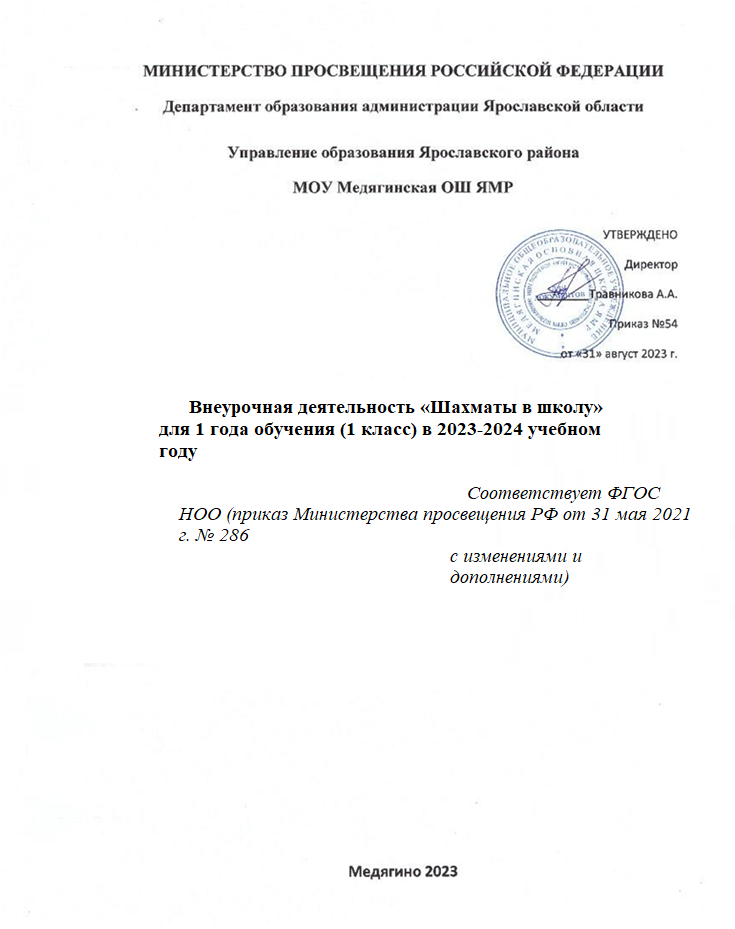 Пояснительная запискаПрограмма курса внеурочной деятельности для 1 года обучения (1 класс) составлена на основе требований ФГОС начального общего образования, а также ориентирована на целевые приоритеты духовно-нравственного	развития,	воспитания	и	социализации	обучающихся, сформулированные в федеральной рабочей программе воспитания.В	программе	нашли	свое	отражение	направления	Концепции преподавания учебного предмета «Физическая культура» в образовательных организациях	Российской        Федерации,        реализующих        основные общеобразовательные программы и программы развития вида спорта «шахматы» в Российской Федерации.В основе программы лежат представления об уникальности личности каждого	обучающегося,	индивидуальных	возможностях	каждого обучающегося и ученического сообщества в целом, профессиональных качествах учителей и управленческих команд системы образования, создающих условия для максимально полного обеспечения образовательных возможностей	обучающихся	в	рамках      единого	образовательного пространства Российской Федерации.В рамках школьного образования активное освоение детьми шахмат благотворно скажется на их психическом, умственном и эмоциональном развитии, будет способствовать формированию нравственных качеств, изобретательности	и	самостоятельности,	умения	ориентироваться	на плоскости,	сравнивать     и	обобщать.	Дух	здорового	соперничества, присутствие игрового компонента, возможность личностной самореализации без агрессии, компактность, экономичность, – всё это выгодно выделяет шахматы из большого ряда иных видов спорта. Постоянный поиск оптимального решения с учётом угроз соперника, расчёт вариантов в уме (без передвижения их на доске) создают в шахматной партии почти идеальные условия для формирования конвергентного, дивергентного и абстрактного     видов     мышления,	а     также	способствуют	появлению устойчивых навыков в принятии оптимальных самостоятельных решений в любой жизненной ситуации.Целью программы является создание условий для гармоничного когнитивного развития детей младшего школьного возраста посредством массового их вовлечения в шахматную игру.Курс внеурочной деятельности «Шахматы в школе» изменяет характер и содержание труда учащихся, требуя приложений всей совокупности человеческих сил и способностей: интеллектуальных, духовно-нравственных и эмоциональных. Основное содержание учебного курса составляют средства, максимально удовлетворяющие требованиям ФГОС начального общего образования.«Шахматы в школе» – курс, который может быть использован в общеобразовательной школе для изучения шахматной теории и практики и включён в план внеурочной деятельности.В современной школе большое значение имеет развивающая функция обучения, ориентированная на развитие мышления школьников, требующая не только усвоения готовых знаний, но и, самое главное, их понимания, осознания	и	применения	в	различных	метапредметных	областях. Современное образование – переход от гносеологической парадигмы к личностно ориентированному, развивающему образованию, что требует изменения способов получения знаний. Согласно положениям ФГОС НОО, форма проведения современного занятия не монолог учителя, а его конструктивный диалог с учениками, в процессе которого должен осуществляться совместный поиск решения поставленной учебной задачи. В связи с этим весь курс по шахматам диалогичен. Сквозные персонажи Саша и Катя, присутствующие в учебнике и рабочей тетради, способствуют диалогизации     образовательного     процесса.     Герои	задают     учащимся наводящие вопросы, побуждают их к рассуждениям и рефлексии.Главная задача педагога по шахматам – помочь ребёнку осознать, откуда и как рождаются вопросы (к диаграмме, тексту, партии); увидеть их логику. Было бы неверным со стороны учителя занимать по отношению к учащимся авторитарную позицию человека, знающего верные ответы на все вопросы и умеющего найти правильные решения шахматных задач. Весьма желательным является умение педагога быть на равных с учениками, стремиться поддержать ребёнка, показать, что его мнение услышано и понято, а мысли ценны.Занятие по программе состоит из нескольких частей: вводно-подготовительной части (подготовка к уроку), основной части (постановка учебной задачи и поиск её решения через диалог учителя с обучающимися, коллективная работа на демонстрационной доске и с учебником, работа с шахматным словарём и материалом из рубрики «Интересные факты», самостоятельная	работа	и	самопроверка)	и	заключительной	части (подведение итогов).Сохраняя все основные плюсы классической шахматной игры, учебный курс	обладает	рядом	существенных	преимуществ,	важных	для общеобразовательных организаций:	компактность	оборудования:	шахматный	инвентарь, необходимый для обучения и турниров, лёгок, мобилен и удобен при транспортировке и в использовании (шахматные доски легко и быстро раскладываются на переменах между уроками в школьных рекреациях и коридорах и так же легко убираются);	возможность участия в игре (соревнованиях) обучающихся различного возраста, уровня подготовленности и личностных особенностей;	высокая степень травмобезопасности.В тематическом планировании программы отражены темы основных её разделов и даны характеристики видов деятельности обучающихся. Эти характеристики ориентируют учителя на порядок освоения знаний в области данного вида спорта.Место курса «Шахматы в школе» в учебном плане внеурочной деятельности.В 1 классе на изучение курса отводится 1 час в неделю, суммарно 33 часа.Содержание курса внеурочной деятельностиИз истории шахматСведения о возникновении шахмат и появлении их на Руси, первое знакомство с чемпионами мира по шахматам и ведущими шахматистами мира.Базовые понятия шахматной игрыИзучение основ шахматной игры: шахматная доска, шахматные фигуры, начальная позиция фигур, шахматная нотация, ценность фигур, нападение, взятие, шахматная нотация, шах и защита от шаха, мат, пат, рокировка, взятие на проходе, превращение пешки, матование одинокого короля различными фигурами, начало шахматной партии, материальное преимущество, правила шахматного этикета, дебютные ошибки.Практико-соревновательная деятельностьУчастие детей в шахматном турнире «Первенство класса».Планируемые образовательные результатыЛичностные результаты:	проявление чувства гордости за свою Родину, российский народ и историю России через достижения отечественной сборной команды страны на мировых первенствах, чемпионатах Европы, Всемирных шахматных олимпиад;	проявление уважительного отношения к сверстникам, культуры общения	и	взаимодействия,	нравственного	поведения,	проявление положительных качеств личности, осознанного и ответственного отношения к собственным поступкам, решение проблем в процессе занятий шахматами;	ценности здорового и безопасного образа жизни, усвоение правил безопасного	поведения	в	учебной,	соревновательной,	досуговой деятельности и чрезвычайных ситуациях при занятии шахматами.Метапредметные результаты:	умение самостоятельно определять цели и задачи своего обучения средствами шахмат, развивать мотивы и интересы своей познавательной деятельности в физкультурно-спортивном направлении;	умение планировать пути достижения целей с учетом наиболее эффективных способов решения задач средствами плавания в учебной, игровой, соревновательной и досуговой деятельности, соотносить свои действия с планируемыми результатами в шахматах, определять и корректировать способы действий в рамках предложенных условий;	умение владеть основами самоконтроля, самооценки, выявлять, анализировать и находить способы устранения ошибок при выполнении технических приемов и соревнований по шахматам;	умение организовывать совместную деятельность с учителем и сверстниками, работать индивидуально и в группе, формулировать, аргументировать	и	отстаивать	свое	мнение,	соблюдать	нормы информационной избирательности, этики и этикета.Предметные результаты:	понимание значения шахмат как средства развития общих способностей и повышения функциональных возможностей основных систем организма и укрепления здоровья человека;	знание правил проведения соревнований по шахматам в учебной, соревновательной и досуговой деятельности;	владение правилами поведения и требованиями безопасности при организации занятий шахматами;	участие в соревновательной деятельности внутри школьных этапов различных соревнований, фестивалей, конкурсов по шахматам;	знание и выполнение тестовых упражнений по шахматной подготовленности для участия в соревнованиях по шахматам.Тематическое планированиеПример годового планирования занятийУчебно-методическое обеспечение образовательного процессаМетодические материалы для учащегося:1.	Шахматы в школе. 1 класс. Учебник / Э. Э. Уманская, Е. А. Прудникова, Е. И. Волкова. — М. : Просвещение, 2022. — 176 с.2.	Шахматы в школе. Первый год обучения. Рабочая тетрадь. / Э. Э. Уманская, Е. И. Волкова, Е. А. Прудникова. — М. : Просвещение, 2022. — 80 с.Методические материалы для учителя:1.	Абрамов С. П. Шахматы: первый год обучения. Методика проведения занятий / С. П. Абрамов, В. Л. Барский. – М.: ООО «Дайв», 2009.2.	Весела И. Шахматный букварь / И. Весела, И. Веселы. – М.: Просвещение, 1983.3.	Гончаров В. И. Некоторые актуальные вопросы обучения дошкольника шахматной игре / В. И. Гончаров. – М.: ГЦОЛИФК, 1984.4.	Гришин В. Г. Шахматная азбука / В. Г. Гришин, Е. И. Ильин. – М.: Детская литература, 1980.5.	Диченскова А. М. Физкультминутки и пальчиковые игры в начальной школе / А. М Диченскова. – Ростов н/Д: Феникс, 2014.6.	Зак В. Г. Я играю в шахматы / В. Г. Зак, Я. Н. Длуголенский. – Л.: Детская литература, 1985. Князева В. Уроки шахмат / В.7.	Князева. – Ташкент: Укитувчи, 1992.8.	Костьев А. Н. Шахматный кружок в школе и пионерском лагере: метод. материал для работы с детьми / А. Н. Костьев. – М.: Физкультура и спорт, 1980.9.	Сухин И. Г. Волшебные фигуры, или Шахматы для детей 2–5 лет / И. Г. Сухин. – М.: Новая школа, 1994.10.	Сухин И. Г. Волшебный шахматный мешочек / И. Г. Сухин. – Испания: Изд. центр Маркота. Международная шахматная академия Г. Каспарова, 1992.11.	Сухин И. Г. Приключения в Шахматной стране / И. Г. Сухин. – М.: Педагогика, 1991.12.	Сухин И. Г. Удивительные приключения в Шахматной стране / И. Г. Сухин. – М.: Поматур, 2000.13.	Сухин И. Г. Шахматы для самых маленьких / И. Г. Сухин. – М.: Астрель, АСТ, 2000.14.	Сухин И. Г. Шахматы, первый год, или Там клетки чёрно-белые чудес и тайн полны: учеб. для 1 класса четырёхлетней и трёхлетней начальной школы / И. Г.15.	Сухин. – Обнинск: Духовное возрождение, 1998. Сухин И. Г. Шахматы, первый год, или Учусь и учу: пособие для учителя / И. Г. Сухин. – Обнинск: Духовное возрождение, 199916.	Шахматы в школе. 1 класс. Методические рекомендации / Е. А. Прудникова, Е. И. Волкова. — М. : Просвещение, 2019. — 87 с.17.	Шахматы в школе. 1-7 классы. Сборник примерных рабочих программ / Е. А. Прудникова, Е. И. Волкова. — М. : Просвещение, 2019. — 64 с.Цифровые образовательные ресурсы и ресурсы сети Интернет:1.	Спортивная	федерация	шахмат	Ярославской	области [Электронный	ресурс].      –	Ярославль,	2023.      –	Режим      доступа: https://yaroblchess.ru/2.	Шахматное образование в Ярославской области / ЦНППМ [Электронный ресурс]. – Ярославль, 2023. – Режим доступа: Шахматное образование в Ярославской области — Ярославская область (yar.ru)3.	Федерация шахмат России [Электронный ресурс]. – М. : 2006-2023 ФШР. – Режим доступа: Федерация шахмат России (ruchess.ru)Материально-техническое обеспечение:	доска	шахматная	демонстрационная	с	фигурами демонстрационными;	доска шахматная с фигурами шахматными;	интерактивный	комплект	(мультимедийный	проектор, компьютер, экран, специальное программное обеспечение для вида спорта шахматы);	секундомер;	часы шахматные.Наименование разделов и тем программыКол-во часовСодержаниеХарактеристика видов деятельности учащихсяРаздел 1. Теоретические основы и правила шахматной игрыРаздел 1. Теоретические основы и правила шахматной игрыРаздел 1. Теоретические основы и правила шахматной игрыРаздел 1. Теоретические основы и правила шахматной игрыИз истории шахмат1Сведения о возникновении шахмат и появлении их на Руси, первое знакомство с чемпионами мира по шахматам и ведущими шахматистами мира.Имеют представление об истории возникновения шахмат и появления их на Руси.Базовые понятия шахматной игры29Изучение основ шахматной игры: шахматная доска, шахматные фигуры, начальная позиция фигур, шахматная нотация, ценность фигур, нападение, взятие, шахматная нотация, шах и защита от шаха, мат, пат,Знают основные шахматные термины: белое и чёрное поле, горизонталь, вертикаль, диагональ, центр, начальное положение, белые, чёрные, ход, взятие, взятие на проходе, длинная и короткая рокировка, шах, мат, пат, ничья. Правиларокировка, взятие на проходе, превращение пешки, матование одинокого короля различными фигурами, начало шахматной партии, материальное преимущество, правила шахматного этикета, дебютные ошибки.хода и взятия каждой фигуры. Умеют правильно располагать шахматную доску и расставлять фигуры перед игрой, записывать шахматную позицию и партию, рокировать, объявлять шах, ставить мат, решать элементарные задачи на мат в один ход, играть каждой фигурой в отдельности и в совокупности с другими фигурами без нарушений правил шахматного кодекса, разыгрывать партию с партнёром. Соблюдают правила поведения за шахматной доской.Раздел 2. Практико-соревновательная деятельностьРаздел 2. Практико-соревновательная деятельностьРаздел 2. Практико-соревновательная деятельностьРаздел 2. Практико-соревновательная деятельностьСоревнования3Участие детей в шахматном турнире «Первенство класса».Умеют правильно располагать шахматную доску и расставлять фигуры на ней, играть партию от начала до конца с записью, пользоваться шахматными часами№ТемаКол-во часовСодержание1Шахматы – мои друзья. История возникновения шахмат1Знакомство детей с правилами техники безопасности на занятиях по шахматам. Введение и раскрытие понятия «шахматная игра», рассказ об истории возникновения данного понятия и шахматной игры в целом2Шахматная доска1Знакомство детей с новыми понятием «шахматная доска», белыми и чёрнымиполями на шахматной доске, угловыми и центральными полями, правильным расположением шахматной доски в начале партии3Горизонталь1Знакомство с шахматной доской: новое понятие «горизонталь»4Вертикаль1Знакомство с шахматной доской: новое понятие «вертикаль»5Диагональ1Знакомство с шахматной доской: новое понятие «диагональ»6Шахматная нотация1Обозначение вертикалей, горизонталей, полей, шахматных фигур7Шахматные фигуры и начальная позиция1Расстановка шахматных фигур в начальной позиции8Ладья1Знакомство учащихся с шахматной фигурой «ладья», её местом в начальной позиции, способом передвижения ладьи по доске: ход и взятие; раскрытие понятий «ход фигуры», «невозможный ход»9Слон1Знакомство учащихся с шахматной фигурой «слон», его местом в начальной позиции, объяснение способов передвижения слона по доске: ход и взятие; введение и раскрытие понятий «белопольный» и «чернопольный» слон10Ферзь1Знакомство с шахматной фигурой «ферзь», его местом в начальной позиции, способом передвижения ферзя по доске: ход и взятие11Конь1Знакомство с шахматной фигурой «конь», его местом в начальной позиции, способом передвижения коня по доске: ход и взятие12Пешка1Правила хода и взятия пешкой13Превращение пешки1Правила превращение пешки14Король1Правила хода и взятия королём15Ценность фигур1Сравнительная сила фигур16Нападение1Атакующие возможности фигур17Взятие. Взятие на проходе1Особое взятие пешкой: взятие на проходе18Шах и защита от шаха1Постановка шаха всеми фигурами, защита от шаха19Мат1Постановка мата всеми фигурами20Пат – ничья1Варианты ничьей21Рокировка1Правила рокировки, длинная и короткая рокировки22Основные принципы игры в начале партии1Общие принципы игры в начале шахматной партии23Мат двумя ладьями одинокому королю1Техника матования одинокого короля двумя ладьями24Мат ферзём и ладьёй одинокому королю1Техника матования одинокого короля ферзём и ладьёй25Мат ферзём и королём одинокому королю1Техника матования одинокого короля ферзём и королём26Материальное преимущество1Определение материального преимущества, реализация материального преимущества27Нарушение основных принципов игры в начале партии1Ошибочные ходы в начале партии и их последствия28Партии-миниатюры1Анализ коротких партий29Запись шахматной партии1Способ ведения записи партии во время соревнований30Шахматный этикет1Правила поведения шахматиста во время партии31-33Шахматный турнир3Участие в шахматном турнире